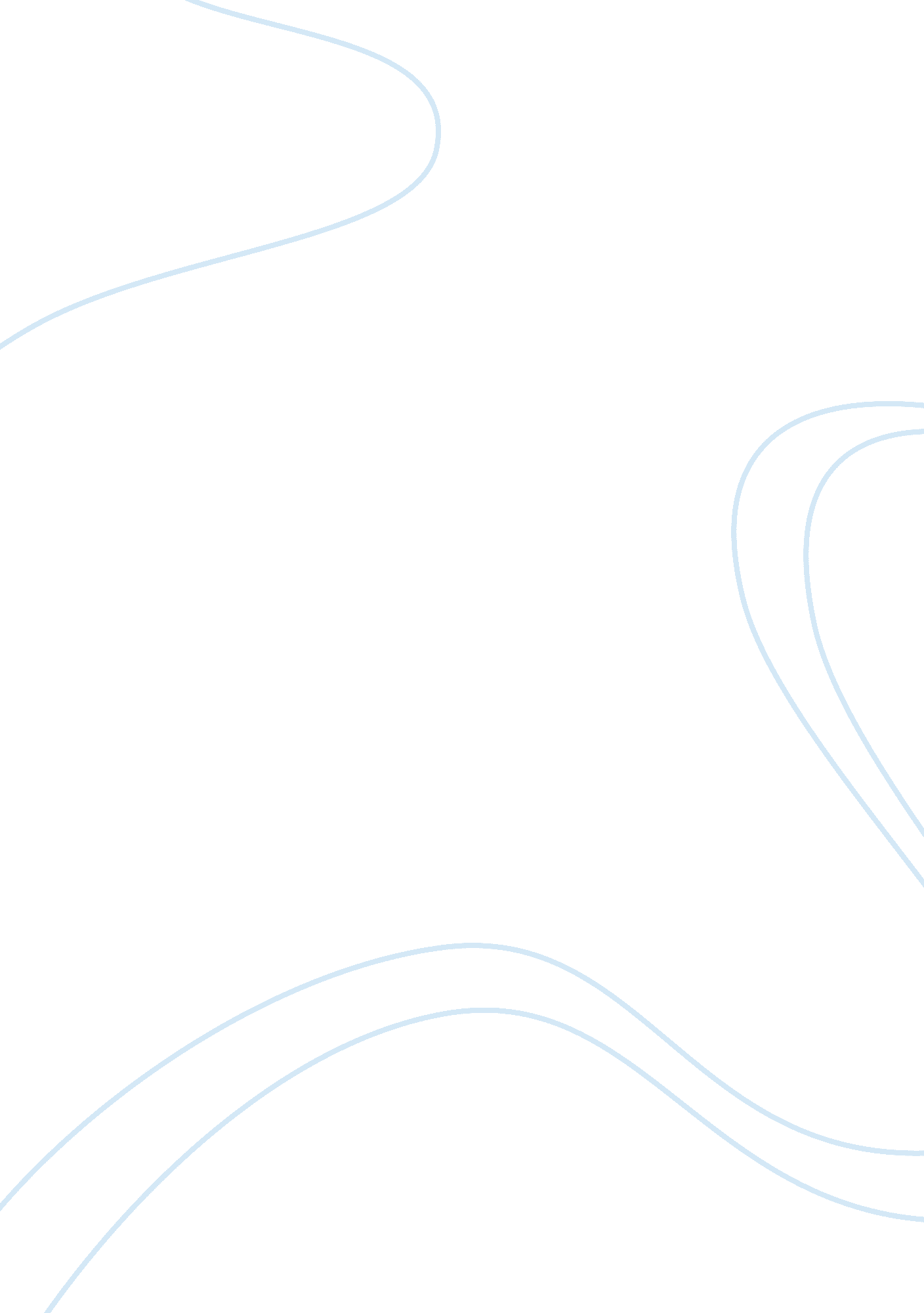 Media envaison essay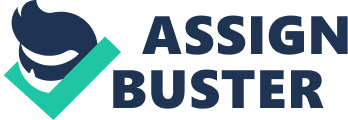 Social Media Invasion of Personal PrivacyBy: Jacovah LingDate: 11/1/2013What happen to the days of writing a letter, personal conversing, or talking on the telephone? With the invention of social media these conventional ways of communication has become almost non-existed. I could recall my middle school years of writing love letters to little girls and passing funny notes to others students in the classroom. Technology has made communication less interpersonal and more complex. Love letters would only be known to the girls who read and receive them. Yes, some of the girls may tell and allow some of their friends to read the letters, but it’s far better for maybe 10 or 20 people to be aware of my personal feelings compared to the millions who could potentially access to it if I were to post it on a Facebook page. How did communication become so less interpersonal? Technology is slowly emerging into critical stages of invasion and negligence of personal privacy. Web 2. 0 allows people to communicate with each other without speaking one word. The creation of Web 2. 0 allows social media sites such as Facebook and Twitter possible. “ Web 2. 0 allows you to read and write content on web pages. The visitors to Web 2. 0 pages are the ones responsible for creating the value and content “(Bowles, 2013). We are responsible for the value and content, but who is responsible for the way someone may view a comment which is posted on Facebook or an idea which is tweeted on Twitter. Close friends and family member may laugh at a post which could avertedly maybe frown upon by a stranger. This intuitive creation of communication (Web 2. 0) could be both a blessing and a curse depending on who is viewing it. These social media sites make me contemplate on the privacy aspect of people’s posts and tweets. With the increase of technology in social media, I find myself constantly questioning the safety of everyone’s personal feelings,… 